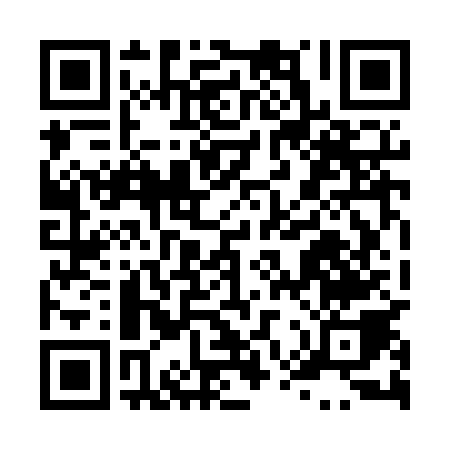 Prayer times for Wola Swiniecka, PolandMon 1 Apr 2024 - Tue 30 Apr 2024High Latitude Method: Angle Based RulePrayer Calculation Method: Muslim World LeagueAsar Calculation Method: HanafiPrayer times provided by https://www.salahtimes.comDateDayFajrSunriseDhuhrAsrMaghribIsha1Mon4:186:1812:485:157:199:122Tue4:156:1612:485:167:209:143Wed4:126:1412:475:177:229:164Thu4:096:1112:475:187:249:185Fri4:066:0912:475:207:259:216Sat4:036:0712:465:217:279:237Sun4:006:0412:465:227:299:258Mon3:576:0212:465:237:319:289Tue3:546:0012:465:257:329:3010Wed3:515:5812:455:267:349:3311Thu3:485:5512:455:277:369:3512Fri3:455:5312:455:287:379:3813Sat3:425:5112:455:297:399:4014Sun3:385:4912:445:307:419:4315Mon3:355:4712:445:327:439:4516Tue3:325:4412:445:337:449:4817Wed3:295:4212:445:347:469:5118Thu3:265:4012:435:357:489:5319Fri3:225:3812:435:367:499:5620Sat3:195:3612:435:377:519:5921Sun3:165:3412:435:387:5310:0222Mon3:125:3212:435:397:5410:0423Tue3:095:3012:425:407:5610:0724Wed3:055:2712:425:427:5810:1025Thu3:025:2512:425:438:0010:1326Fri2:585:2312:425:448:0110:1627Sat2:555:2112:425:458:0310:1928Sun2:515:1912:425:468:0510:2229Mon2:475:1712:415:478:0610:2530Tue2:445:1612:415:488:0810:29